Домашнее задание 2 по теме «Магнитное поле. Сила Ампера. Сила Лоренца. Поток магнитной индукции.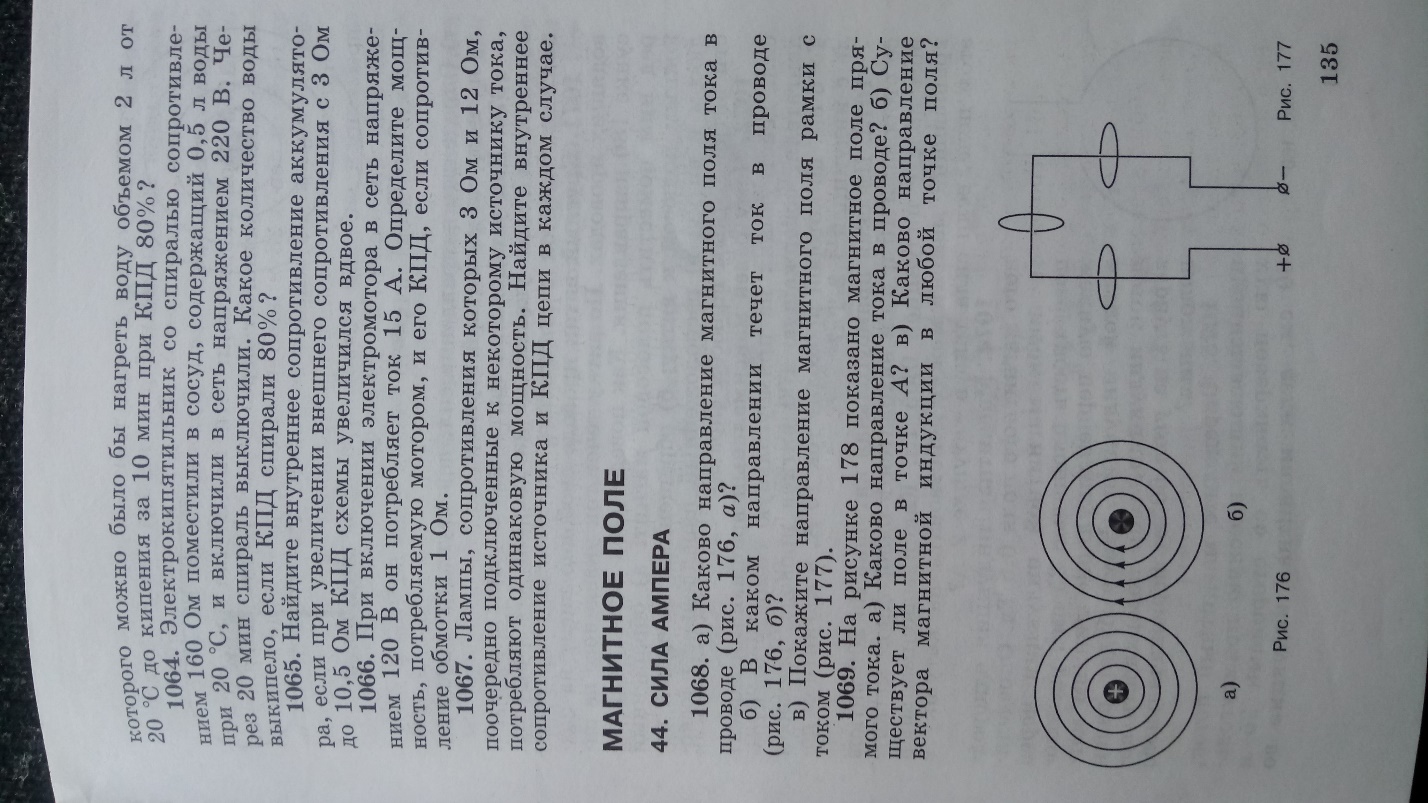 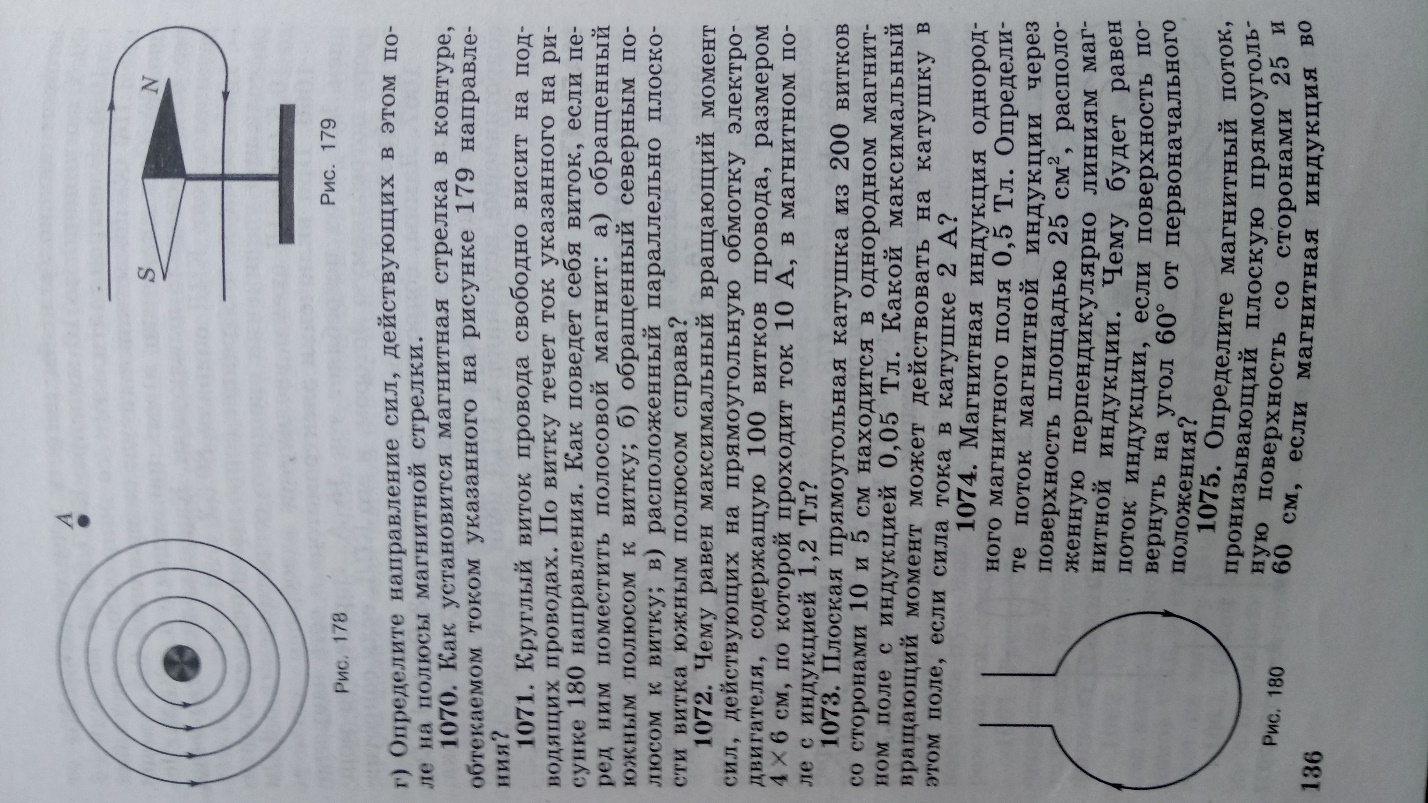 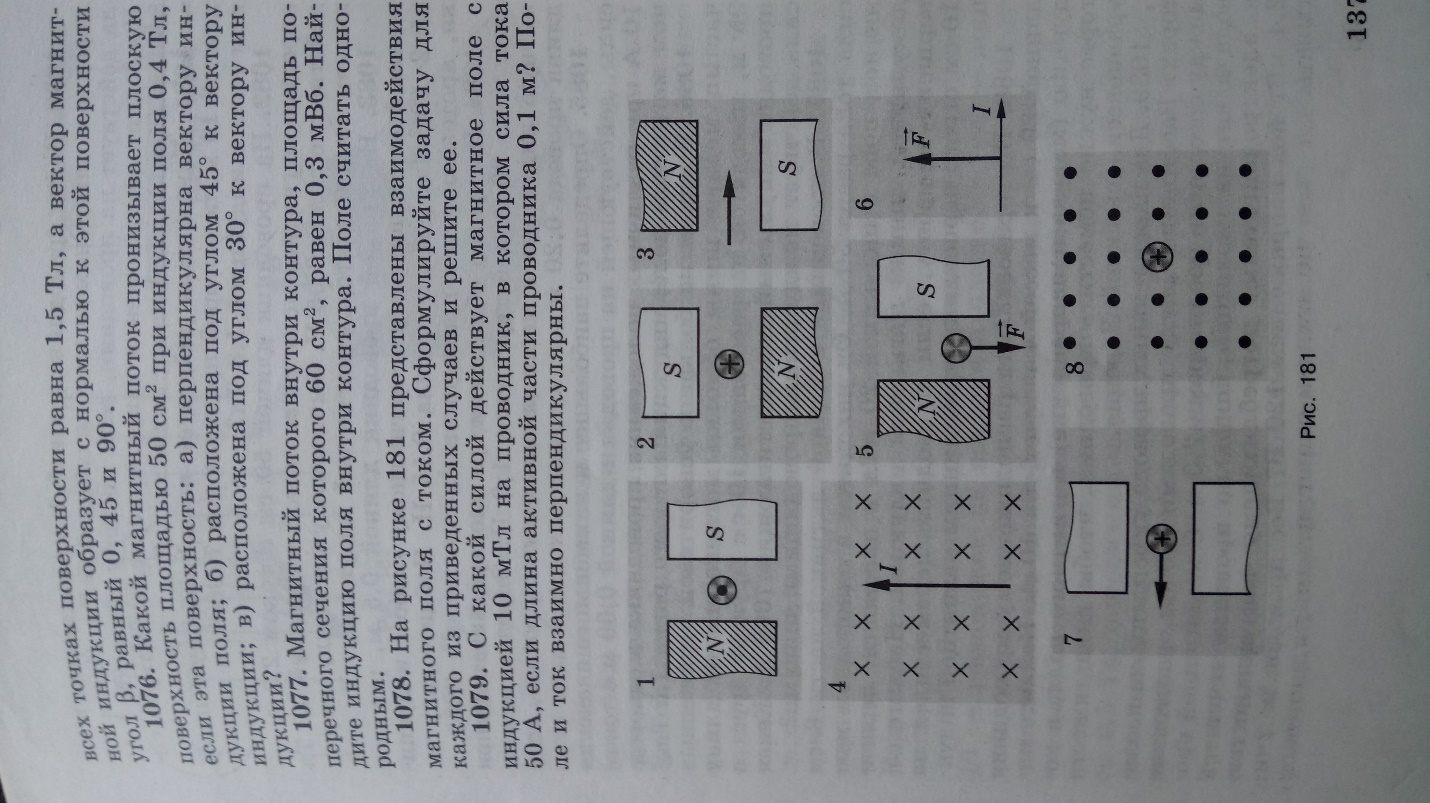 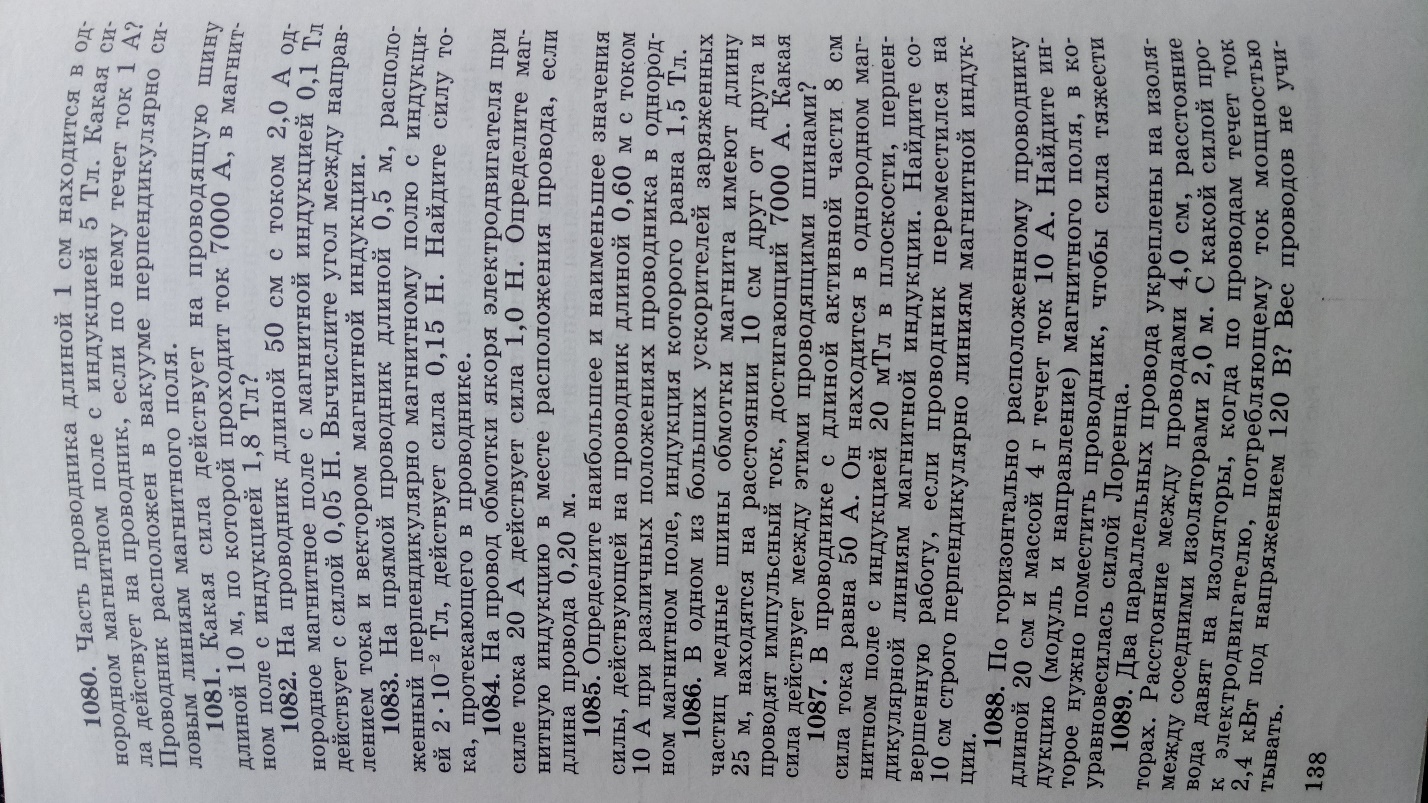 